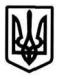 запорізькА обласнА державнА адміністраціЯДЕПАРТАМЕНТ ОСВІТИ І НАУКИН А К А ЗПро підсумки обласного етапу фестивалю «Натхнення. Творчість. Успіх» в рамках Всеукраїнського фестивалю закладів позашкільної освіти України «Територія творчості»Відповідно до наказу Міністерства освіти і науки України від 28.11.2019 № 1489 «Про затвердження Плану всеукраїнських і міжнародних організаційно-масових заходів з дітьми та учнівською молоддю на 2020 рік (за основними напрямами позашкільної освіти) та Плану семінарів-практикумів для педагогічних працівників закладів позашкільної освіти на 2020 рік», плану роботи Департаменту освіти і науки облдержадміністрації на 2020 рік, з метою підтримки творчої педагогічної діяльності, популяризація педагогічних здобутків, підвищення авторитету закладів позашкільної освіти художньо-естетичного напряму, комунальним закладом «Запорізький обласний центр художньо-естетичної творчості учнівської молоді» Запорізької обласної ради, проведено обласний етап фестивалю «Натхнення. Творчість. Успіх» в рамках Всеукраїнського фестивалю закладів позашкільної освіти України «Територія творчості», (далі – Фестиваль).Фестиваль відбувся за такими номінаціями: «Краща організація роботи закладів позашкільної освіти з художньо-естетичної творчості» та «Краща методична розробка з художньо-естетичної творчості серед педагогів закладів позашкільної освіти Запорізької області».Надана звітна документація за номінацією «Краща організація роботи закладів позашкільної освіти з художньо-естетичної творчості» дала змогу визначити позитивні тенденції щодо ефективності використання педагогічного потенціалу та методичної роботи; формування учнівського контингенту, розвитку мережі гуртків; залучення до позашкільної освіти дітей з особливими освітніми потребами та соціальних категорій; результативність участі творчих колективів закладів позашкільної освіти в міжнародних, всеукраїнських, обласних конкурсах, фестивалях, виставках; забезпечення розвитку та ефективність використання матеріально-технічної бази закладів; популяризації художньо-естетичної творчості в засобах масової інформації.Керівниками місцевих органів управління освітою: мм. Запоріжжя, Бердянськ, Енергодар, Мелітополь, Токмак; Пологівської міської ради, Приазовської селищної ради, Приморської міської ради створені умови для організації на високому рівні освітнього процесу у підпорядкованих закладах позашкільної освіти, а саме: позашкільний навчальний заклад «Міський Палац дитячої та юнацької творчості» Запорізької міської ради Запорізької області, позашкільний навчальний заклад «Центр дитячої та юнацької творчості Шевченківського району» Запорізької міської ради Запорізької області, Центр дитячо-юнацької творчості ім. Є.М. Руднєвої відділу освіти виконавчого комітету Бердянської міської ради Запорізької області, Палац дитячої та юнацької творчості Мелітопольської міської ради Запорізької області, комунальний заклад «Приазовський Будинок дитячої та юнацької творчості» Приазовської селищної ради Запорізької області, комунальна установа «Приморський Центр дитячої та юнацької творчості» Приморської міської ради Приморського району Запорізької області заклад позашкільної освіти «Центр дитячої та юнацької творчості» Енергодарської міської ради Запорізької області, Токмацький центр дитячої та юнацької творчості Токмацької міської ради Запорізької області, комунальна установа «Комплексний позашкільний навчальний заклад Будинок дитячої та юнацької творчості» Пологівської міської ради Запорізької області.За номінацією «Краща методична розробка з художньо-естетичної творчості серед педагогів закладів позашкільної освіти Запорізької області» надійшло понад 60 методичних розробок за такими напрямками: навчальні програми з художньо-естетичної творчості; навчально-методичні посібники; розробки занять гуртків; методичні рекомендації для педагогів-позашкільників; розробки сценаріїв масових і виховних заходів; методичні рекомендації щодо проведення майстер-класів; методичні розробки для педагогів-позашкільників.Активну участь у зазначеній номінації Фестивалю брали педагоги закладів позашкільної освіти: мм. Запоріжжя, Бердянськ, Енергодар, Мелітополь, Токмак; Василівського, Мелітопольського, Приморського, Більмацького, Пологівського районів Запорізької області, Гуляйпільської міської ради, Михайлівської селищної ради, Приазовської селищної ради Запорізької області та інші.Більша частина робіт базується на використанні кращого вітчизняного та закордонного досвіду роботи з позашкільної освіти з дітьми та учнівською молоддю. Для робіт характерна відповідність пропонованої інформації положенням сучасної науки, розгляд явищ у їх взаємозв’язках і розвитку відповідно до вікових особливостей вихованців, дотримання вимог побудови текстів, поєднання в тексті наукового і науково-популярного стилів, чіткість формування висновків, правил і визначень, дотримання норм літературної мови, тощо. Методичні розробки спрямовані на розвиток творчих здібностей здобувачів освіти, розвиток інтересу до відповідного напряму позашкільної освіти та виду діяльності. Дидактична доцільність системи завдань передбачає засвоєння нового матеріалу, поєднання завдань репродуктивного і творчого характеру, систематизація вивченого, забезпечення прогнозованих результатів.Поряд з тим, деякі роботи мали певні недоліки, а саме: теоретичні питання розглянуті формально або недостатньо ґрунтовно, недотримані вимоги до оформлення робіт, неповна інформація про автора, відсутні структурні розділи, передбачені вимогами до конкурсних матеріалів (вступ, актуальність теми, висновки, список літератури), запозичені інформаційні матеріали з Інтернет-ресурсу, тощо.Н А К А З У Ю:1. За високий професіоналізм та вагомий внесок у розвиток позашкільної освіти Запорізької області, активну участь в обласному етапі фестивалю «Натхнення. Творчість. Успіх» (номінація «Краща організація роботи закладів позашкільної освіти з художньо-естетичної творчості») нагородити Почесною грамотою Департаменту освіти і науки облдержадміністрації педагогічні колективи закладів позашкільної освіти Запорізької області:– позашкільний навчальний заклад «Міський  Палац дитячої та юнацької творчості» Запорізької міської ради Запорізької області (директор                      Маринюк Л.В.);– позашкільний навчальний заклад «Центр дитячої та юнацької творчості Шевченківського району» Запорізької міської ради Запорізької області (директор Щитинина Р.Ю.);– Центр дитячо-юнацької творчості ім. Є.М. Руднєвої відділу освіти виконавчого комітету Бердянської міської ради Запорізької області (директор Балабан О.К.);– Палац дитячої та юнацької творчості Мелітопольської міської ради Запорізької області (директор Міщак Т.М.);– заклад позашкільної освіти «Центр дитячої та юнацької творчості» Енергодарської міської ради Запорізької області (директор Плахотна Т.О.);– Токмацький центр дитячої та юнацької творчості Токмацької міської ради Запорізької області (директор Івахненко Г.М.);– комунальна установа «Комплексний позашкільний навчальний заклад Будинок дитячої та юнацької творчості» Пологівської міської ради Запорізької області (директор Шевель М.В.);– комунальний заклад «Приазовський Будинок дитячої та юнацької творчості» Приазовської селищної ради Запорізької області (директор Арабаджи Т.О.);– комунальна установа «Приморський Центр дитячої та юнацької творчості» Приморської міської ради Приморського району Запорізької області (директор Мартищенко В.А.).2. Нагородити грамотами Департаменту освіти і науки облдержадміністрації переможців обласного етапу фестивалю «Натхнення. Творчість. Успіх» (номінація «Краща методична розробка з художньо-естетичної творчості серед педагогів закладів позашкільної освіти Запорізької області») в рамках Всеукраїнського фестивалю закладів позашкільної освіти України «Територія творчості». 3. Директору комунального закладу «Запорізький обласний центр художньо-естетичної творчості учнівської молоді» Запорізької обласної ради Кузнєцовій Н.Г. розмістити підсумки Конкурсу на сайті Центру (htth://zochetym.wix.com/zochetym) в розділі «Актуальні новини» - «Підсумкові накази»).4. Керівникам органів управління освітою райдержадміністрацій та міськвиконкомів, уповноваженим в управлінні освітою об’єднаних територіальних громад проаналізувати рівень участі підпорядкованих закладів позашкільної освіти у обласному заході; відзначити керівників, педагоги яких нагороджені за підсумками обласного етапу фестивалю «Натхнення. Творчість. Успіх» в рамках Всеукраїнського фестивалю закладів позашкільної освіти України «Територія творчості».5. Контроль за виконанням наказу залишаю за собою.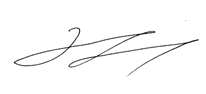 Тимчасово виконувач обов’язківдиректора Департаменту 					 Віктор ЗАХАРЧУКЛариса Чурикова 239 02 98Наталія Кузнєцова 233 78 7230.06.2020          м. Запоріжжя№ 283